Социально-экономическое положение Холмогорского муниципального района за январь - сентябрь 2021 годаЧисленность постоянного населения Холмогорского муниципального района на 01.01.2021 года составила 18511 человек.За январь – август 2021 года естественная убыль составила 181 человек: родилось 125 человек (в 2020 году – 111), умерло 306 человек (в 2020 году - 265).Миграционная убыль за январь – август 2021 года составила 134 человека, по сравнению с 2020 годом увеличилась на 109 человек. По данным территориального раздела Статистического регистра Росстата на 1 сентября 2021 года количество предприятий и организаций на территории муниципального района составило 198 единиц.Частная форма собственности организаций является преобладающей (51,5 %). Доля организаций муниципальной формы собственности составляет 20,2 %, организации государственной формы собственности – 11,1 %.В распределении организаций по видам экономической деятельности наибольшую долю составляют:15,7 % – государственное управление и обеспечение военной безопасности; социальное обеспечение;13,6 % – деятельность по операциям с недвижимым имуществом; 12,6 %  – сельское, лесное хозяйство, охота, рыболовство и рыбоводство;11,1 % – торговля оптовая и розничная; ремонт автотранспортных средств и мотоциклов. 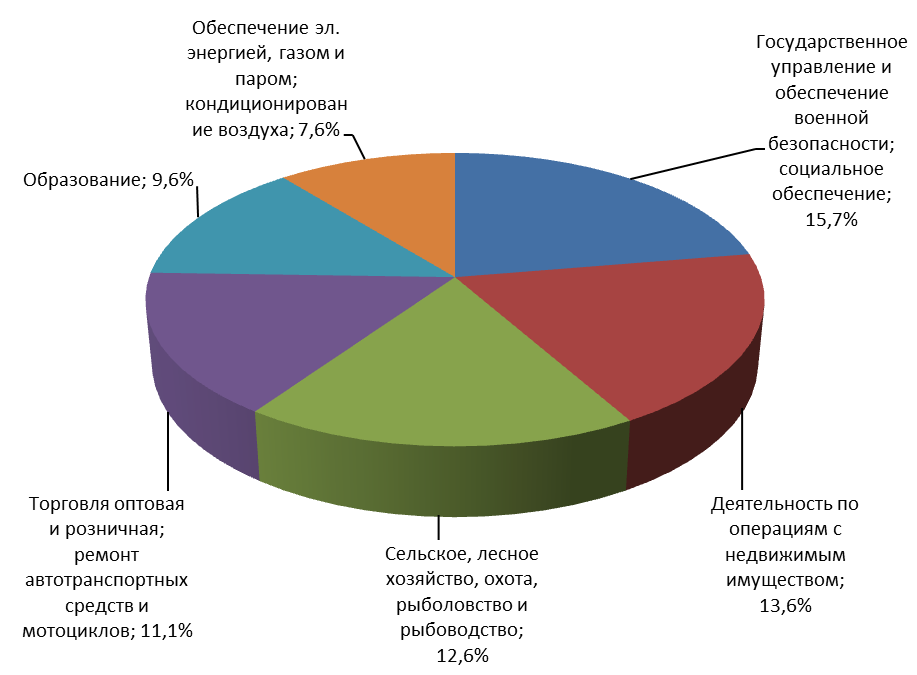 В распределении индивидуальных предпринимателей по возрасту наибольшую долю составляют предприниматели в возрасте от 30-39 лет (38,5%), от 40-49 лет (29%), от 50-59 лет (16%), от 20-29 лет (7,6%).Основные показатели социально-экономического положения РАЙОНА1) Без субъектов малого предпринимательства и организаций с численностью работающих менее 15 человек, не являющихся субъектами малого предпринимательства.2) Без субъектов малого предпринимательства и объема инвестиций, не наблюдаемых прямыми статистическими методами. Январь-июнь 2021г., в % к январю - июню 2020г.3) Январь – август 2021г., в % к январю – августу  2020г.4) Темпы изменения сальдированного финансового результата отчетного периода по сравнению с соответствующим периодом предыдущего года рассчитаны по сопоставимому кругу организаций, с учетом корректировки данных соответствующего периода предыдущего года, исходя из изменений учетной политики, законодательных актов и др. в соответствии с методологией бухгалтерского учета. Прочерк означает, что в одном или обоих сопоставляемых периодах был получен отрицательный сальдированный финансовый результат.5) Без субъектов малого предпринимательства, кредитных организаций, государственных (муниципальных) учреждений, не кредитных финансовых организаций.6) На конец августа 2021г., в % к концу августа 2020г.7) Данные не публикуются в целях обеспечения конфиденциальности первичных статистических данных, полученных от организаций, в соответствии с Федеральным законом от 29.11.2007 № 282-ФЗ "Об официальном статистическом учете и системе государственной статистики в Российской Федерации" (ст.4, п.5; ст.9, п.1).           По данным территориального раздела Статистического регистра Росстата на 1 сентября 2021 года количество предприятий и организаций на территории муниципального района составило 198 единиц.За январь – сентябрь 2021 года объем отгруженных товаров собственного производства, выполненных работ и услуг собственными силами организаций1) по виду экономической деятельности «Обрабатывающие производства» в действующих ценах составил 10494 тыс. рублей, «Обеспечение электрической энергией, газом и паром; кондиционирование воздуха» - 16226 тыс. рублей.Объем инвестиций в основной капитал организаций (без субъектов малого предпринимательства и объема инвестиций, не наблюдаемых прямыми статистическими методами), направленных на развитие экономики и социальной сферы, в январе – июне 2021 года использован на 136070 тыс. рублей, что в 3,8 раза  выше  уровня соответствующего периода предыдущего года в фактически действовавших ценах.Жилищное строительство. В январе – сентябре 2021 года за счет всех источников финансирования введено 6799 квадратных метров жилых помещений, что составляет 112,0% от уровня соответствующего периода  2020 года. Ввод жилья был осуществлен индивидуальными застройщиками.Строительная деятельность. Объем работ, выполненных по виду экономической деятельности «Строительство» организациями1), в январе – сентябре  2021 года в 996,9 раза больше уровня соответствующего периода предыдущего года в сопоставимых ценах. Сельское хозяйство. По состоянию на 1 октября 2021 года в сельскохозяйственных организациях муниципального района картофель убран на 97,4% площадей.Сбор картофеля по сравнению с аналогичным периодом предыдущего года возрос в 1,7 раза.В сельскохозяйственных организациях на 1 октября 2021 года по сравнению с соответствующей датой 2020 года поголовье крупного рогатого скота снизилось на 5,2%, поголовье коров осталось на уровне прошлого года.В сельскохозяйственных организациях в январе – сентябре 2021 года по сравнению с соответствующим периодом предыдущего года производство скота и птицы на убой (в живом весе) выросло на 4,0%, производство молока сократилось на 4,8%.Оборот розничной торговли по организациям 1) составил 1016847 тыс. рублей, что в сопоставимых ценах на 2,3% выше, чем за январь – сентябрь 2020 года. В макроструктуре оборота розничной торговли организаций преобладающую долю занимают пищевые продукты, включая напитки и табачные изделия – 50,6%. Кроме того, организациями общественного питания1) реализовано продукции на 15367 тыс. рублей (в 1,8 раза больше уровня соответствующего периода 2020 года в сопоставимых ценах).Услуги. Объем платных услуг, оказанных населению в январе – сентябре 2021 года организациями1), составил 42705 тыс. рублей, что в сопоставимых ценах на 35,5% больше уровня аналогичного периода 2020 года.Оптовый рынок. Оборот оптовой торговли организаций1) всех видов деятельности в январе – сентябре 2021 года составил 221876 тыс. рублей, что в сопоставимых ценах на 10,2% выше уровня соответствующего периода 2020 года.Цены. За 9 месяцев 2021 года прирост потребительских цен по Архангельской области без Ненецкого автономного округа составил 6,7%.  Опережающими темпами росли цены на товары: за 9 месяцев 2021 года товары подорожали на 7,1%, услуги – на  5,3%. За сентябрь 2021 года прирост потребительских цен составил  0,8%, в том числе на товары – 1,1%, на услуги – снижение цен на 0,2%. Стоимость условного (минимального) набора продуктов питания в расчете на месяц на 1 человека в конце сентября 2021 года в среднем по области без Ненецкого автономного округа составила 6015,3 рубля и снизилась за месяц на 0,9%. По сравнению с декабрем 2020 года стоимость набора увеличилась на 506,1 рубля или на 9,2%.        В конце сентября 2021 года на потребительском рынке Архангельской области без Ненецкого автономного округа сложились следующие средние цены на отдельные непродовольственные товары (в рублях): мыло хозяйственное – 46,17 за 200 грамм, порошок стиральный – 173,54 за 1 кило - грамм, мыло туалетное – 59,66 за 100 грамм, сигареты с фильтром отечественные – 122,32 за пачку. Бензин автомобильный марки АИ-92 – 45,97 за 1 литр, телевизор цветного изображения – 37714,50 за 1 штуку, холодильник двухкамерный, емкостью 250-360 л – 37554,66 за 1 штуку.        В январе – сентябре  2021 года отмечено следующее изменение цен и тарифов на услуги по Архангельской области без Ненецкого автономного округа: цены выросли на услуги организаций культуры – на 11,6%,  услуги в сфере туризма – на 11,2%, ветеринарные услуги – на 9,4%, бытовые услуги -  на 6,9%, услуги правового характера – на 6,1%, услуги образования – на 6,0%, услуги пассажирского транспорта – на 5,9%, услуги связи – на 4,6%, услуги физической культуры и спорта – на 3,9%, жилищно-коммунальные услуги – на 3,2%, медицинские услуги – на 2,5%, санаторно-оздоровительные услуги – на 2,0%. Снизились цены (тарифы) на услуги банков – на 1,8%.        Финансы. За январь – август 2021 года, по оперативным данным, сальдированный финансовый результат организаций (без субъектов малого предпринимательства, кредитных организаций, государственных (муниципальных) учреждений, не кредитных финансовых организаций) составил 119267 тыс. рублей прибыли. 3 организации получили прибыль в размере 124352 тыс. рублей.   Суммарная задолженность по обязательствам на конец августа 2021 года достигла 238844 тыс. рублей, в том числе кредиторская – 143790 тыс. рублей. Размер дебиторской задолженности составил 122471 тыс. рублей.Оплата труда. Среднемесячная номинальная начисленная заработная плата работников организаций1) за январь – август  2021 года составила 45323,7 рубля и увеличилась по сравнению с соответствующим периодом 2020 года на 5,3%. Среднемесячная заработная плата за август 2021 года сложилась в размере 36812,0 рубля и возросла по сравнению с августом 2020 года на 1,5%, по сравнению с июлем 2021 года уменьшилась на 7,4%. Занятость населения. Число замещенных рабочих мест работниками списочного состава, совместителями и лицами, выполнявшими работы по договорам гражданско-правового характера, в организациях 1) в январе – августе  2021 года составило 3736 человек, что больше, чем в январе – августе 2020 года на 80 человек. В январе – августе 2021 года в общем количестве замещенных рабочих мест рабочие места внешних совместителей составили 1,2%, лиц, выполнявших работы по договорам гражданско - правового характера – 4,4%.) Без субъектов малого предпринимательства и организаций с численностью работающих менее 15 человек, не являющихся субъектами малого предпринимательства. Январь – сентябрь2021г.В % кянварю – сентябрю2020г.Январь – сентябрь2021г.В % кянварю – сентябрю2020г.Объем отгруженных товаров собственного производства, выполненных работ и услуг собственными силами организаций 1) по видам экономической деятельности в действующих ценах, тыс. руб.добыча полезных ископаемых…7)в 1,7 р.обрабатывающие производства1049479,4обеспечение электрической энергией, газом и паром; кондиционирование воздуха1622699,7водоснабжение; водоотведение, организация сбора и утилизации отходов, деятельность по ликвидации загрязнений…7)103,1Производство в сельскохозяйственных организациях:скота и птицы на убой (в живом весе), тонн199104,0молока, тонн656995,2яиц, тыс. штук--Отгрузка продукции сельскохозяйственными организациями:скота и птицы (в живом весе), тонн22195,5молока, тонн593995,6яиц, тыс. штук--Инвестиции в основной капитал организаций (в фактически действовавших ценах)2), тыс. руб.136070в 3,8 р.Оборот розничной торговли организаций 1), тыс. руб.1016847102,3Оборот общественного питания организаций 1), тыс. руб.15367в 1,8 р.Объем платных услуг населению организаций 1), тыс. руб.42705135,5Ввод в действие жилых домов, м2 общей площади жилыхпомещений6799112,0Среднемесячная номинальная начисленная заработная плата работников организаций 1)3),, руб.45323,7105,3Индекс потребительских цен по Архангельской области без Ненецкого автономного округа106,3Сальдированный финансовый результат (прибыль минус убыток) организаций в фактических ценах 3)4)5), тыс. руб.119267,0в 3,4 р.Задолженность организаций 5)6) , тыс. руб.дебиторская122471,0в 5,2 р.кредиторская143790,094,5из нее:задолженность по платежам в бюджет…7)79,2